Foursquare C2-C3Matériel : ballon, terrain carré de 3m partagé en 4 carrésObjectifs : 
EPS :  Connaissances : Connaître les règles du jeu : les respecter, les appliquer, les faire appliquer
 Capacités :- Produire des trajectoires pour renvoyer la balle- Se déplacer, se placer et se replacer pour frapper la balle
- Réaliser des échanges avec plusieurs type de balle et plusieurs conditions d'échange (zone, rebond,...)
- Viser dans les espaces libres pour marquer le point
- Varier les vitesses d'exécution pour déstabiliser l'adversaire
 Attitudes : - Respecter les décisions des arbitres
- Compter les points 
- Tenir son rôle dans le temps du point, du matchLVE : 
- objectif culturel : découverte et pratique d'un jeu américain
- objectifs linguistiques  compréhension orale production orale1- Présentation du jeu : Expliquer qu'il s'agit d'un jeu joué aux Etats-Unis dans les cours de récréation (playground games) et dans les rues (courtyard games).1- Présentation du jeu : Expliquer qu'il s'agit d'un jeu joué aux Etats-Unis dans les cours de récréation (playground games) et dans les rues (courtyard games).2- Watch that video. https://ladigitale.dev/digiview/#/v/65045b806c726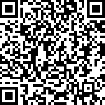 (Enlever le sous-titrage)2- Watch that video. https://ladigitale.dev/digiview/#/v/65045b806c726(Enlever le sous-titrage)C2C3 Quelles sont les règles ? Quelles sont les règles ? 2° visionnage : Quel est le mot qu'on entend beaucoup ? 3° visionnage : Raise your hand when you hear "square".3- Enoncer les règles en plaçant les élèves et en mimant. (dans la cour)We need a ball and a 3 meters long square.There are 4 players in the square.The others are in the line.A you're the king (you're a boy) / the queen (you're a girl).A you're going to serve the ball : Let the ball drop one time in your square, hit it into another square, for example (C)C, Let the ball bounce one time in your square and hit it into another square.Be careful ! - The ball can't hit the lines. If the ball hits the line, go at the end of the line. - The ball can't bounce out.- The ball can't bounce twice.- Don't catch the ball.If C makes a fault, C is eliminated. The next person in the line comes in square D.
Everyone rotates towards A.The winner is the player in square A when time is over3- Enoncer les règles en plaçant les élèves et en mimant. (dans la cour)We need a ball and a 3 meters long square.There are 4 players in the square.The others are in the line.A you're the king (you're a boy) / the queen (you're a girl).A you're going to serve the ball : Let the ball drop one time in your square, hit it into another square, for example (C)C, Let the ball bounce one time in your square and hit it into another square.Be careful ! - The ball can't hit the lines. If the ball hits the line, go at the end of the line. - The ball can't bounce out.- The ball can't bounce twice.- Don't catch the ball.If C makes a fault, C is eliminated. The next person in the line comes in square D.
Everyone rotates towards A.The winner is the player in square A when time is over4- Counting out rhyme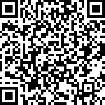 Watch that video https://ladigitale.dev/digiview/#/v/65046a9e30f4f Expliquer le fonctionnement de la comptine. Les enfants se mettent en cercle. Un des enfants pointe du doigt un enfant à chaque syllabe de la comptine. Celui sur qui tombe "you" doit dire son âge. Puis celui qui pointe du doigt compte jusqu'à ce nombre tout en désignant chaque enfant en comptant. Celui qui est désigné en dernier sort et on continue jusqu'à ce qu'il n'en reste plus qu'un.Listen and repeat : Blue shoe, blue shoe, how old are you ?Now it's your turn ! S'entrainer par groupe4- Counting out rhymeWatch that video https://ladigitale.dev/digiview/#/v/65046a9e30f4f Expliquer le fonctionnement de la comptine. Les enfants se mettent en cercle. Un des enfants pointe du doigt un enfant à chaque syllabe de la comptine. Celui sur qui tombe "you" doit dire son âge. Puis celui qui pointe du doigt compte jusqu'à ce nombre tout en désignant chaque enfant en comptant. Celui qui est désigné en dernier sort et on continue jusqu'à ce qu'il n'en reste plus qu'un.Listen and repeat : Blue shoe, blue shoe, how old are you ?Now it's your turn ! S'entrainer par groupe5- Play to Foursquare Counting out rhyme "Blue shoe" = mené par 1 é, chanté par tous  Placement des joueurs dans le carré Jeu : plusieurs partiesL'E arbitre "out, fault, let the ball bounce, don't hit the line, don't catch the ball…." Variantes : Faire trouver des variantes aux é : - nom des joueurs : letters, colours, animals, food … (lexique connu)- prononcer le nom de celui à qui on envoie la balle (B, snake, red…). Si le joueur ne parvient pas à nommer son camarade, il est éliminé.- prononcer un nom d'aliment, d'animal, un jour de la semaine… en renvoyant la balle. Si le joueur ne parvient pas à nommer un nom de la catégorie, il est éliminé.- jouer en coopération : faire un max de passes (des observateurs comptent en anglais)- taper le ballon à 1 main, à 2 mains- C3 : Varier la dimension du carré- King-Queen : décide d'une nouvelle règle avant chaque début de partie Jeux avec les différentes variantes : arbitre = 1 é "out, fault, line, bounce"5- Play to Foursquare Counting out rhyme "Blue shoe" = mené par 1 é, chanté par tous  Placement des joueurs dans le carré Jeu : plusieurs partiesL'E arbitre "out, fault, let the ball bounce, don't hit the line, don't catch the ball…." Variantes : Faire trouver des variantes aux é : - nom des joueurs : letters, colours, animals, food … (lexique connu)- prononcer le nom de celui à qui on envoie la balle (B, snake, red…). Si le joueur ne parvient pas à nommer son camarade, il est éliminé.- prononcer un nom d'aliment, d'animal, un jour de la semaine… en renvoyant la balle. Si le joueur ne parvient pas à nommer un nom de la catégorie, il est éliminé.- jouer en coopération : faire un max de passes (des observateurs comptent en anglais)- taper le ballon à 1 main, à 2 mains- C3 : Varier la dimension du carré- King-Queen : décide d'une nouvelle règle avant chaque début de partie Jeux avec les différentes variantes : arbitre = 1 é "out, fault, line, bounce"proposition pour C3 : Voir une mise en scène drôle du jeu et en anglais qui permettra de voir des stratégies à mettre en placehttps://ladigitale.dev/digiview/#/v/6506f46c92f43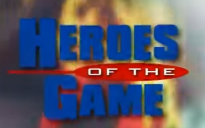 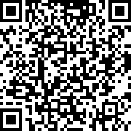 proposition pour C3 : Voir une mise en scène drôle du jeu et en anglais qui permettra de voir des stratégies à mettre en placehttps://ladigitale.dev/digiview/#/v/6506f46c92f43